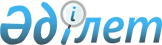 О районном бюджете на 2011-2013 годы
					
			Утративший силу
			
			
		
					Решение маслихата района имени Габита Мусрепова Северо-Казахстанской области от 20 декабря 2010 года N 22-2. Зарегистрировано Департаментом Северо-Казахстанской области 25 января 2011 года N 13-5-122. Утратило силу (письмо маслихата района имени Габита Мусрепова Северо-Казахстанской области от 8 октября 2013 года N 01-34/139)

      Сноска. Утратило силу (письмо маслихата района имени Габита Мусрепова Северо-Казахстанской области от 08.10.2013 N 01-34/139)      В соответствии c пунктом 2 статьи 75 Бюджетного Кодекса Республики Казахстан от 4 декабря 2008 года № 95-IV, статьей 6 Закона Республики Казахстан «О местном государственном управлении и самоуправлении в Республике Казахстан» от 23 января 2001 года № 148, районный маслихат РЕШИЛ:



      1. Утвердить районный бюджет на 2011-2013 годы согласно приложений 1, 2, 3 соответственно, в том числе на 2011 год в следующих объемах:

      1) доходы - 3 543 370,2 тысяч тенге, 

      в том числе по:

      налоговым поступлениям - 583 122,0 тысяч тенге;

      неналоговым поступлениям - 3 746,0 тысяч тенге;

      поступлениям от продажи основного капитала - 75 294,2 тыс.тенге;

      поступлениям трансфертов - 2 881 208,0 тысяч тенге;

      2) затраты - 3 471 210,5 тысяч тенге;

      3) Чистое бюджетное кредитование - 126 850,1 тысяч тенге;

      4) сальдо по операциям с финансовыми активами- 9 666,0 тысяч тенге, в том числе:

      приобретение финансовых активов - 9 666,0 тысяч тенге;

      5) дефицит (профицит) бюджета - –64 356,4 тысяч тенге;

      6) финансирование дефицита

      (использование профицита) бюджета - 64 356,4 тысяч тенге.

      Сноска. Пункт 1 в редакции решения маслихата района имени Габита Мусрепова Северо-Казахстанской области от 17.11.2011 N 31-1



      2. Установить, что доходы районного бюджета на 2011 год формируются в соответствии с Бюджетным кодексом Республики Казахстан за счет следующих налоговых поступлений:

      индивидуального подоходного налога с физических лиц, осуществляющих деятельность по разовым талонам;

      социального налога по нормативам распределения доходов, установленным областным маслихатом, в размере 100 процентов;

      налога на имущество физических и юридических лиц, индивидуальных предпринимателей;

      земельного налога;

      единого земельного налога;

      налога на транспортные средства с физических и юридических лиц;

      акцизов на бензин и дизтопливо;

      плата за пользование земельными участками;

      сборы за ведение предпринимательской и профессиональной деятельности, кроме сборов, зачисляемых в республиканский бюджет;

      государственной пошлины, кроме консульского сбора и государственных пошлин, зачисляемых в республиканский бюджет;

      Сноска. Пункт 2 с изменениями, внесенными решением маслихата района имени Габита Мусрепова Северо-Казахстанской области от 28.03.2011 N 24-1



      3. Установить, что доходы районного бюджета на 2011 год формируются в соответствии с Бюджетным Кодексом Республики Казахстан за счет следующих неналоговых поступлений:

      доходы от аренды имущества, находящегося в государственной собственности акимата района;

      прочих неналоговых поступлений в бюджет района.



      4. Установить, что доходы бюджета района формируются за счет следующих поступлений от продажи основного капитала:

      поступления от продажи земельных участков, за исключением земельных участков сельскохозяйственного назначения.

      Сноска. Пункт 4 с изменениями, внесенными решением маслихата района имени Габита Мусрепова Северо-Казахстанской области от 28.03.2011 N 24-1

      4-1. Объем бюджетной субвенции, передаваемой из областного бюджета в бюджет района составляет 1 989 064 тыс.тенге;

      Сноска. Пунтк 4 дополнен пунктом 4-1 в соответствии с решением маслихата района имени Габита Мусрепова Северо-Казахстанской области от 28.03.2011 N 24-1



      5. Учесть в районном бюджете на 2011 год целевые трансферты из республиканского бюджета в размерах:

      1) 6 240 тысяч тенге – на поддержку частного предпринимательства в рамках программы «Дорожная карта бизнеса-2020»;

      2) 1 663 тысячи тенге – на предоставление специальных социальных услуг нуждающимся гражданам на дому;

      3) на реализацию «Государственной программы развития образования Республики Казахстан на 2011-2020 годы», утвержденной Указом Президента Республики Казахстан от 7 декабря 2010 года № 1118, в сумме 42 288 тысяч тенге, в том числе:

      22 164 тысячи тенге – на создание лингафонных и мультимедийных кабинетов в государственных учреждениях начального, основного среднего и общего среднего образования;

      3 736 тысяч тенге – на обеспечение оборудованием и программным обеспечением детей-инвалидов, обучающихся на дому;

      4) 55 580 тысяч тенге – на реализацию государственного образовательного заказа в дошкольных организациях образования;

      5) 8 921 тысяча тенге – на ежемесячную выплату денежных средств опекунам (попечителям) на содержание ребенка сироты (детей-сирот), оставшегося без попечения родителей;

      6) 18 601 тысяч тенге – на проведение противоэпизоотических мероприятий;

      7) 4 360 тысяч тенге – на реализацию мер по оказанию социальной поддержки специалистов социальной сферы сельских населенных пунктов;

      8) 35 518 тысяч тенге - на развитие, обустройство и (или) приобретение инженерно-коммуникационной инфраструктуры;

      9) 7 443 тысячи тенге - на строительство и (или) приобретение жилья государственного коммунального жилищного фонда;

      10) 236 703 тысячи тенге - на реализацию инвестиционных проектов для развития системы водоснабжения.

      Распределение указанных сумм определяется постановлением районного акимата о реализации решения маслихата о районном бюджете на 2011-2013 годы.

      11) 14 998 тыс.тенге – на увеличение размера доплаты за квалификационную категорию учителям школ и воспитателям дошкольных организаций образования;

      12) 10 399 тыс.тенге – на реализацию мероприятий Программы занятости 2020, в том числе:

      1 430 тыс.тенге – на частичное субсидирование заработной платы;

      8 969 тыс.тенге – на создание центров занятости;

      13) 33 000 тыс.тенге – на развитие инженерно-коммуникационной инфраструктуры в рамках Программы занятости 2020.

      Сноска. Пункт 5 с изменениями, внесенными решением маслихата района имени Габита Мусрепова Северо-Казахстанской области от 28.03.2011 N 24-1; от 06.05.2011 N 25-2



      6. Учесть в районном бюджете на 2011 год бюджетные кредиты из республиканского бюджета для реализации мер социальной поддержки специалистов социальной сферы сельских населенных пунктов – 29 376 тысяч тенге.

      1) 98 000 тыс.тенге – на строительство жилья;

      Сноска. Пункт 6 с изменениями, внесенными решением маслихата района имени Габита Мусрепова Северо-Казахстанской области от 28.03.2011 N 24-1



      7. Учесть в районном бюджете на 2011 год целевые трансферты из областного бюджета в размерах:

      1) 40 885 тысяч тенге – на выплату социальной помощи в рамках Программы по стимулированию рождаемости «Фонд поколений»;

      2) 100 000 тысяч тенге – на текущее содержание организаций образования;

      3) 6 423 тысячи тенге – на установку противопожарной сигнализации, приобретение средств пожаротушения, услуг по обработке деревянных покрытий (конструкций) для объектов образования;

      4) 60 326 тысяч тенге – на жилищное строительство;

      5) 21 774 тысячи тенге – на развитие системы водоснабжения;

      6) 3 947 тысяч тенге - на развитие, обустройство и (или) приобретение инженерно-коммуникационной инфраструктуры.

      7) 5 103 тыс.тенге – на приобретение угля организациям образования;

      8) 15 000 тыс.тенге – на капитальный ремонт дома культуры в селе Чистополье района имени Габита Мусрепова;

      9) 519 тыс.тенге – на приобретение угля организациям культуры;

      10) 195 тыс.тенге – на приобретение угля аппаратам акимов сельских округов;

      11) 18 000 тыс.тенге – на капитальный ремонт Раисовской средней школы.

      12) 905 тыс.тенге – на внедрение системы электронного документооборота.

      Сноска. Пункт 7 с изменениями, внесенными решением маслихата района имени Габита Мусрепова Северо-Казахстанской области от 28.03.2011 N 24-1; от 26.07.2011 N 27-2



      8. Утвердить резерв местного исполнительного органа района на 2011 год в сумме 2 500 тысяч тенге.

      Сноска. Пункт 8 с изменениями, внесенными решением маслихата района имени Габита Мусрепова Северо-Казахстанской области от 28.03.2011 N 24-1

      8-1. Предусмотреть расходы районного бюджета за счет свободных остатков бюджетных средств, сложившихся на начало финансового года и возврат целевых трансфертов неиспользованных в 2010 году, согласно приложению 6;

      Сноска. Пунтк 8 дополнен пунктом 8-1 в соответствии с решением маслихата района имени Габита Мусрепова Северо-Казахстанской области от 28.03.2011 N 24-1



      9. Обеспечить в 2011 году выплату заработной платы работникам бюджетной сферы в полном объеме.



      10. Установить повышенные не менее чем на двадцать пять процентов должностные оклады и тарифные ставки по сравнению с окладами и ставками гражданских служащих, занимающихся этими видами деятельности в городских условиях, гражданским служащим здравоохранения, социального обеспечения, образования, культуры и спорта, работающим в аульной (сельской) местности.



      11. Установить в расходах бюджетов районов на 2011 год выплаты на оказание социальной помощи специалистам здравоохранения, образования, социального обеспечения, культуры, проживающим в сельской местности, по приобретению топлива.



      12. Утвердить перечень бюджетных программ каждого сельского округа района согласно приложению 4.



      13. Установить, что в процессе исполнения районного бюджета на 2011 год не подлежат секвестру местные бюджетные программы согласно приложения 5.



      14. Настоящее решение вводится в действие с 1 января 2011 года.      Председатель XXII сессии                   Секретарь

      районного маслихата                        районного маслихата

      И. Овчаренко                               Б. Искакова      СОГЛАСОВАНО

      Начальник отдела экономики

      и бюджетного планирования

      района имени Габита Мусрепова              М. Баймульдина

Приложение 1

к решению сессии районного маслихата

от 20 декабря 2010 года № 22-2 Бюджет района имени Г.Мусрепова на 2011 год      Сноска. Приложение 1 в редакции решения маслихата района имени Габита Мусрепова Северо-Казахстанской области от 17.11.2011 N 31-1

Приложение 2

к решению сессии районного маслихата

от 20 декабря 2010 года № 22-2 Бюджет района имени Г. Мусрепова на 2012 год

Приложение 3

к решению сессии районного маслихата

от 20 декабря 2010 года № 22-2 Бюджет района имени Г. Мусрепова на 2013 год

Приложение 4

к решению сессии районного маслихата

от 20 декабря 2010 года № 22-2 Перечень районных бюджетных программ сельских округов на 2011 год

Приложение 5

к решению сессии районного маслихата

от 20 декабря 2010 года № 22-2 Перечень районных бюджетных программ, не подлежащих секвестру в процессе исполнения районного бюджета на 2011 год
					© 2012. РГП на ПХВ «Институт законодательства и правовой информации Республики Казахстан» Министерства юстиции Республики Казахстан
				Ка

те

го

рияКла

ссПод

кла

ссНаименованиеСумма (тыс.

тенге)I. Доходы3 543 370,2100Налоговые поступления583 122,0112Индивидуальный подоходный налог4 899,013Социальный налог316 344,0131Социальный налог316 344,0140Налоги на собственность217 760,0141Налоги на имущество132 670,0143Земельный налог8 315,0144Налог на транспортные средства66 040,0145Единый земельный налог10 735,0150Внутренние налоги на товары, работы и услуги40 172,0152Акцизы4 168,0153Поступления за использование природных и других ресурсов29 950,0154Сборы за ведения предпринимательской и профессиональной деятельности6 054,0180Обязательные платежи, взимаемые за совершение юридически значимых действий и (или) выдачу документов уполномоченными на то государственными органами или должностными лицами.3 947,0181Государственная пошлина3 947,0200Неналоговые поступления3 746,0210Доходы от государственной собственности685,0215Доходы от аренды имущества, находящегося в государственной собственности685,0221Поступления от реализации услуг, предоставляемых государственными учреждениями, финансируемыми из государственного бюджета54,0231Поступления денег от проведения государственных закупок, организуемых государственными учреждениями, финансируемыми из государственного бюджета0,026Прочие неналоговые поступления3 007,0261Прочие неналоговые поступления3 007,03Поступления от продажи основного капитала75 294,231Продажа государственного имущества, закрепленного за государственными учреждениями40 046,0311Продажа государственного имущества, закрепленного за государственными учреждениями40 046,033Продажа земли и нематериальных активов35 248,2331Продажа земли35 248,2400Поступления трансфертов2 881 208,042Трансферты из вышестоящих органов государственного управления2 881 208,0422Трансферты из областного бюджета2 881 208,0Функциональная группаФункциональная группаФункциональная группаФункциональная группаСумма (тыс.тенге)УчреждениеУчреждениеУчреждениеСумма (тыс.тенге)ПрограммаПрограммаСумма (тыс.тенге)НаименованиеСумма (тыс.тенге)2.Затраты3 471 210,501Государственные услуги общего характера266 461,001Представительные, исполнительные и другие органы, выполняющие общие функции государственного управления240 564,801112Аппарат маслихата района (города областного значения)11 791,0001Услуги по обеспечению деятельности маслихата района (города областного значения)11 531,0003Капитальные расходы государственных органов260,0122Аппарат акима района (города областного значения)67 883,3001Услуги по обеспечению деятельности акима района (города областного значения)61 112,7003Капитальные расходы государственных органов6 770,6123Аппарат акима района в городе, города районного значения, поселка, аула (села), аульного (сельского) округа160 890,5001Услуги по обеспечению деятельности акима района в городе, города районного значения, поселка, аула (села), аульного (сельского) округа153 285,5022Капитальные расходы государственных органов7 605,001Финансовая деятельность14 644,301452Отдел финансов района (города областного значения)14 644,3001Услуги по реализации государственной политики в области исполнения бюджета района(города областного значения) и управления коммунальной собственностью района (города областного значения)13 475,801452003Проведение оценки имущества в целях налогообложения347,501452004Организация работы по выдаче разовых талонов и обеспечение полноты сбора сумм от реализации разовых талонов551,0018Капитальные расходы государственных органов270,001Планирование и статистическая деятельность11 251,901453Отдел экономики и бюджетного планирования района (города областного значения)11 251,9001Услуги по реализации государственной политики в области формирования и развития экономической политики, системы государственного планирования и управления района (города областного значения)11 121,9004Капитальные расходы государственных органов130,002Оборона7 896,002Военные нужды7 896,002122Аппарат акима района (города областного значения)7 896,002122005Мероприятия в рамках исполнения всеобщей воинской обязанности7 896,0Организация работы по чрезвычайным ситуациям0,0122Аппарат акима района (города областного значения)0,0007Мероприятия по профилактике и тушению степных пожаров районного (городского) масштаба, а так же пожаров в населенных пунктах, в которых не созданы органы государственной противопожарной службы0,003Общественный порядок, безопасность, правовая, судебная, уголовно-исполнительная деятельность1 579,003Правоохранительная деятельность1 579,003458Отдел жилищно-коммунального хозяйства, пассажирского транспорта и автомобильных дорог района (города областного значения)1 579,003458021Обеспечение безопасности дорожного движения в населенных пунктах1 579,004Образование2 187 277,004Дошкольное воспитание и обучение115 877,404464Отдел образования района (города областного значения)115 877,404464009Обеспечение деятельности организаций дошкольного воспитания и обучения115 877,404Начальное, основное среднее и общее среднее образование1 991 845,704464003Общеобразовательное обучение1 935 457,304464006Дополнительное образование для детей41 390,4021Увеличение размера доплаты за квалификационную категорию учителям школ и воспитателям дошкольных организаций образования14 998,004Прочие услуги в области образования79 553,904464001Услуги по реализации государственной политики на местном уровне в области образования9 553,004464005Приобретение и доставка учебников, учебно-методических комплексов для государственных учреждений образования района (города областного значения)15 000,0015Ежемесячные выплаты денежных средств опекунам (попечителям) на содержание ребенка-сироты (детей-сирот), и ребенка (детей), оставшегося без попечения родителей8 473,0020Обеспечение оборудованием, программным обеспечением детей-инвалидов, обучающихся на дому3 736,0467Отдел строительства района (города областного значения)42 791,9037Строительство и реконструкция объектов образования42 791,906Социальная помощь и социальное обеспечение154 154,106Социальная помощь134 895,106451Отдел занятости и социальных программ района (города областного значения)134 895,106451002Программа занятости21 775,806451004Оказание социальной помощи на приобретение топлива специалистам здравоохранения, образования, социального обеспечения, культуры и спорта в сельской местности в соответствии с законодательством Республики Казахстан2 149,006451005Государственная адресная социальная помощь7 662,006451006Жилищная помощь670,006451007Социальная помощь отдельным категориям нуждающихся граждан по решениям местных представительных органов46 310,406451010Материальное обеспечение детей-инвалидов, воспитывающихся и обучающихся на дому1 219,006451014Оказание социальной помощи нуждающимся гражданам на дому33 306,906451016Государственные пособия на детей до 18 лет9 226,006451017Обеспечение нуждающихся инвалидов обязательными гигиеническими средствами и предоставление услуг специалистами жестового языка, индивидуальными помощниками в соответствии с индивидуальной программой реабилитации инвалида3 607,0023Обеспечение деятельности центров занятости8 969,006Прочие услуги в области социальной помощи и социального обеспечения19 259,006451Отдел занятости и социальных программ района (города областного значения)19 259,006451001Услуги по реализации государственной политики на местном уровне в области обеспечения занятости социальных программ для населения18 769,006451011Оплата услуг по зачислению, выплате и доставке пособий и других социальных выплат490,007Жилищно-коммунальное хозяйство303 806,807Жилищное хозяйство209 582,907458Отдел жилищно-коммунального хозяйства, пассажирского транспорта и автомобильных дорог района (города областного значения)10 700,007458003Организация сохранения государственного жилищного фонда812,0004Обеспечение жильем отдельных категорий граждан9 888,007467Отдел строительства района (города областного значения)198 882,907467003Строительство и (или) приобретение жилья государственного коммунального жилищного фонда69 577,907467004Развитие, обустройство и (или) приобретение инженерно-

коммуникационной инфраструктуры39 024,0019Строительство жилья26 000,0022Развитие инженерно-коммуникационной инфраструктуры в рамках Программы занятости 202064 281,007Коммунальное хозяйство31 939,6123Аппарат акима района в городе, города районного значения, поселка, аула (села), аульного (сельского) округа3 587,4014Организация водоснабжения населенных пунктов3 587,407467Отдел строительства района (города областного значения)28 352,2005Развитие коммунального хозяйства17 003,207467006Развитие системы водоснабжения11 349,007Благоустройство населенных пунктов62 284,3123Аппарат акима района в городе, города районного значения, поселка, аула (села), аульного (сельского) округа3 350,0009Обеспечение санитарии населенных пунктов200,0011Благоустройство и озеленение населенных пунктов3 150,007458Отдел жилищно-коммунального хозяйства, пассажирского транспорта и автомобильных дорог района (города областного значения)58 934,307458015Освещение улиц в населенных пунктах19 546,007458016Обеспечение санитарии населенных пунктов2 021,007458017Содержание мест захоронений и захоронение безродных368,007458018Благоустройство и озеленение населенных пунктов36 999,308Культура, спорт, туризм и информационное пространство167 691,408Деятельность в области культуры120 376,008123Аппарат акима района в городе, города районного значения, поселка, аула (села), аульного (сельского) округа52 219,008123006Поддержка культурно-досуговой работы на местном уровне52 219,008455Отдел культуры и развития языков района (города областного значения)68 157,008455003Поддержка культурно-досуговой работы68 157,008Спорт6 984,508465Отдел физической культуры и спорта района (города областного значения)6 984,508465006Проведение спортивных соревнований на районном (города областного значения) уровне2 975,808465007Подготовка и участие членов сборных команд района (города областного значения) по различным видам спорта на областных спортивных соревнованиях4 008,708Информационное пространство21 854,408455Отдел культуры и развития языков района (города областного значения)15 322,408455006Функционирование районных (городских) библиотек14 483,908455007Развитие государственного языка и других языков народа Казахстана838,5456Отдел внутренней политики района (города областного значения)6 532,008456002Услуги по проведению государственной информационной политики через газеты и журналы6 532,008455Отдел культуры и развития языков района (города областного значения)5 749,808455001Услуги по реализации государственной политики на местном уровне в области развития языков и культуры5 609,8010Капитальные расходы государственных органов140,008456Отдел внутренней политики района (города областного значения)7 967,008456001Услуги по реализации государственной политики на местном уровне в области информации, укрепления государственности и формирования социального оптимизма граждан7 967,008465Отдел физической культуры и спорта района (города областного значения)4 759,708465001Услуги по реализации государственной политики на местном уровне в сфере физической культуры и спорта4 533,7004Капитальные расходы государственных органов226,010Сельское, водное, лесное, рыбное хозяйство, особо охраняемые природные территории, охрана окружающей среды и животного мира, земельные отношения296 768,210Сельское хозяйство32 679,210474Отдел сельского хозяйства и ветеринарии района (города областного значения)32 679,210462001Услуги по реализации государственной политики на местном уровне в сфере сельского хозяйства и ветеринарии15 876,2013Проведение противоэпизоотических мероприятий12 292,010462099Реализация мер по оказанию социальной поддержки специалистов4 511,010Водное хозяйство256 857,010467Отдел строительства района (города областного значения)256 857,010467012Развитие системы водоснабжения256 857,010Земельные отношения7 232,010463Отдел земельных отношений района (города областного значения)7 232,010463001Услуги по реализации государственной политики в области регулирования земельных отношений на территории района (города областного значения)7 092,0007Капитальные расходы государственных органов140,011Промышленность, архитектурная, градостроительная и строительная деятельность6 992,011Промышленность6 992,011467Отдел строительства района (города областного значения)6 992,011467001Услуги по реализации государственной политики на местном уровне в области строительства6 992,012Транспорт и коммуникации22 641,012Автомобильный транспорт22 641,0123Аппарат акима района в городе, города районного значения, поселка, аула (села), аульного (сельского) округа300,0013Обеспечение функционирования автомобильных дорог в городах районного значения, поселках, аулах (селах), аульных (сельских) округах300,012458Отдел жилищно-коммунального хозяйства, пассажирского транспорта и автомобильных дорог района (города областного значения)22 341,0023Обеспечение функционирования автомобильных дорог22 341,013Прочие22 750,313452Отдел финансов района (города областного значения)600,713012Резерв местного исполнительного органа района (города областного значения) 600,7451Отдел занятости и социальных программ района (города областного значения)6 240,0022Поддержка частного предпринимательства в рамках программы «Дорожная карта бизнеса - 2020»6 240,013469Отдел предпринимательства района (города областного значения)6 511,613454001Услуги по реализации государственной политики на местном уровне в области развития предпринимательства и промышленности6 511,613458Отдел жилищно-коммунального хозяйства, пассажирского транспорта и автомобильных дорог района (города областного значения)9 398,013458001Услуги по реализации государственной политики на местном уровне в области жилищно-

коммунального хозяйства, пассажирского транспорта и автомобильных дорог8 990,0013Капитальные расходы государственных органов408,015Трансферты33 193,7Трансферты33 193,7452Отдел финансов района (города областного значения)33 193,7006Возврат неиспользованных (недоиспользованных) целевых трансфертов32 669,7024Целевые текущие трансферты в вышестоящие бюджеты в связи с передачей функций государственных органов из нижестоящего уровня государственного управления в вышестоящий524,03. Чистое бюджетное кредитование126 850,1Бюджетные кредиты127 645,210474Отдел сельского хозяйства и ветеринарии района (города областного значения)29 645,2009Бюджетные кредиты для реализации мер социальной поддержки специалистов29 645,2467Отдел строительства района (города областного значения)98 000,0019Строительство жилья98 000,0ка

те

го

ри

якла

сспод

кла

ссНаименованиесумма (тыс.тенге5Погашение бюджетных кредитов795,11Погашение бюджетных кредитов795,11Погашение бюджетных кредитов, выданных из государственного бюджета795,14. Сальдо по операциям с финансовыми активами9 666,0Приобретение финансовых активов9 666,013Прочие9 666,0452Отдел финансов района (города областного значения)9 666,0014Формирование или увеличение уставного капитала юридических лиц9 666,05. Дефицит (профицит) бюджета-64 356,46. Финансирование дефицита (использование профицита) бюджета64 356,47Поступление займов127 376,001Внутренние государственные займы127 376,02Договоры займа127 376,0Функциональная группаФункциональная группаФункциональная группаФункциональная группаСумма (тыс.тенге)УчреждениеУчреждениеУчреждениеСумма (тыс.тенге)ПрограммаПрограммаСумма (тыс.тенге)НаименованиеСумма (тыс.тенге)14Обслуживание долга2,0452Отдел финансов района (города областного значения)2,0013Обслуживание долга местных исполнительных органов по выплате вознаграждений и иных платежей по займам из областного бюджета2,016Погашение займов98 795,4452Отдел финансов района (города областного значения)98 795,4008Погашение долга местного исполнительного органа перед вышестоящим бюджетом98 795,1021Возврат неиспользованных бюджетных кредитов, выданных из местного бюджета0,3ка

те

го

ри

якла

сспод

кла

ссНаименованиесумма (тыс.тенге8Используемые остатки бюджетных средств35 777,801Остатки бюджетных средств35 777,81Свободные остатки бюджетных средств35 777,8Кате

гор

ияКл.Под

кл.НаименованиеСумма (тыс.тенге) 2012 годI. Доходы2 891 221100Налоговые поступления610 534112Индивидуальный подоходный налог5 20013Социальный налог345587131Социальный налог345587140Налоги на собственность210 128141Налоги на имущество 129 708143Земельный налог9730144Налог на транспортные средства 59940145Единый земельный налог10750150Внутренние налоги на товары, работы и услуги44 865152Акцизы5570153Поступления за использование природных и других ресурсов29950154Сборы за ведения предпринимательской и профессиональной деятельности9345180Обязательные платежи, взимаемые за совершение юридически значимых действий и (или) выдачу документов уполномоченными на то государственными органами или должностными лицами4754181Государственная пошлина4754200Неналоговые поступления1 450210Доходы от государственной собственности685215Доходы от аренды имущества, находящегося в государственной собственности685221Поступления от реализации услуг, предоставляемых государственными учреждениями, финансируемыми из государственного бюджета55231Поступления денег от проведения государственных закупок, организуемых государственными учреждениями, финансируемыми из государственного бюджета026Прочие неналоговые поступления710261Прочие неналоговые поступления7103Поступления от продажи основного капитала8103133Продажа земли и нематериальных активов81031331Продажа земли81031400Поступления трансфертов219820642Трансферты из вышестоящих органов государственного управления2198206422Трансферты из областного бюджетаФунк.груп

паУчре

жде

ниеПро

грам

маНаименованиеСумма

(тыс.тенге)2.Затраты2 891 22101Государственные услуги общего характера283 89101Представительные, исполнительные и другие органы, выполняющие общие функции  государственного управления253 90401112Аппарат маслихата района (города областного значения)14 144001Услуги по обеспечению деятельности маслихата района (города областного значения)14 144122Аппарат акима района (города областного значения)67 861001Услуги по обеспечению деятельности акима района ( города областного значения)67 861123Аппарат акима района в городе, города районного значения, поселка, аула (села), аульного (сельского) округа171 899001Услуги по обеспечению деятельности акима района в городе, города районного значения, поселка, аула (села), аульного (сельского) округа171 899022Капитальные расходы государственных органов01Финансовая  деятельность16 70701452Отдел финансов района (города областного значения)16 707001Услуги по реализации государственной политики в области исполнения бюджета района(города областного значения) и управления коммунальной собственностью района (города областного значения)15 74601452003Проведение оценки имущества в целях налогообложения37801452004Организация работы по выдаче разовых талонов и обеспечение полноты сбора сумм от реализации разовых талонов58301Планирование и статистическая деятельность13 28001453Отдел экономики и бюджетного планирования района (города областного значения)13 280001Услуги по реализации государственной политики в области формирования и развития экономической политики, системы государственного планирования и управления района (города областного значения)13 28002Оборона8 14102Военные нужды8 14102122Аппарат акима района (города областного значения)8 14102122005Мероприятия в рамках исполнения всеобщей воинской обязанности8 14103Общественный порядок, безопасность, правовая, судебная, уголовно-исполнительная деятельность1 69003Правоохранительная деятельность1 69003458Отдел жилищно-коммунального хозяйства, пассажирского транспорта и автомобильных дорог района (города областного значения)1 69003458021Обеспечение безопасности дорожного движения в населенных пунктах1 69004Образование2 229 45104Дошкольное воспитание и обучение94 22204464Отдел образования района (города областного значения)94 22204464009Обеспечение деятельности организаций дошкольного воспитания и обучения94 22204Начальное, основное среднее и общее среднее образование2 099 91904464003Общеобразовательное обучение2 043 53004464006Дополнительное образование для детей56 38904Прочие услуги в области образования35 31004464001Услуги по реализации государственной политики на местном уровне в области образования10 70004464005Приобретение и доставка учебников, учебно-методических комплексов для государственных учреждений образования района (города областного значения)24 61006Социальная помощь и социальное обеспечение117 20706Социальная помощь95 26306451Отдел занятости и социальных программ района (города областного значения)95 26306451002Программа занятости21 21106451004Оказание социальной помощи на приобретение  топлива специалистам здравоохранения, образования, социального обеспечения, культуры и спорта в сельской местности в соответствии с законодательством Республики Казахстан2 08506451005Государственная адресная социальная помощь5 99206451006Жилищная помощь71706451007Социальная помощь отдельным категориям нуждающихся граждан по решениям местных представительных органов6 84906451010Материальное обеспечение детей-инвалидов, воспитывающихся и обучающихся на дому1 30406451014Оказание социальной помощи нуждающимся гражданам на дому39 68306451016Государственные пособия на детей до 18 лет13 56306451017Обеспечение нуждающихся инвалидов обязательными гигиеническими средствами и предоставление услуг специалистами жестового языка, индивидуальными помощниками в соответствии с индивидуальной программой реабилитации инвалида3 85906Прочие услуги в области социальной помощи и социального обеспечения21 94406451Отдел занятости и социальных программ района (города областного значения)21 94406451001Услуги по реализации государственной политики на местном уровне в области обеспечения занятости социальных программ для населения21 42006451011Оплата услуг по зачислению, выплате и доставке пособий и других социальных выплат52407Жилищно-коммунальное хозяйство63 12907Жилищное хозяйство53807458Отдел жилищно-коммунального хозяйства, пассажирского транспорта и автомобильных дорог района (города областного значения)53807458003Организация сохранения государственного жилищного фонда53807Благоустройство населенных пунктов62 591123Аппарат акима района в городе, города районного значения, поселка, аула (села), аульного (сельского) округа214009Обеспечение санитарии населенных пунктов21407458Отдел жилищно-коммунального хозяйства, пассажирского транспорта и автомобильных дорог района (города областного значения)62 37707458015Освещение улиц в населенных пунктах40 40107458016Обеспечение санитарии населенных пунктов1 70707458017Содержание мест захоронений и захоронение безродных39407458018Благоустройство и озеленение населенных пунктов19 87508Культура, спорт, туризм и информационное пространство107 35308Деятельность в области культуры55 58808123Аппарат акима района в городе, города районного значения, поселка, аула (села), аульного (сельского) округа37 03908123006Поддержка культурно-досуговой работы на местном уровне37 03908455Отдел культуры и развития языков района (города областного значения)18 54908455003Поддержка культурно-досуговой работы18 54908Спорт6 96108465Отдел физической культуры и спорта района (города областного значения)6 96108465006Проведение спортивных соревнований на районном (города областного значения) уровне2 66508465007Подготовка и участие членов  сборных команд района (города областного значения) по различным видам спорта на областных спортивных соревнованиях4 29608Информационное пространство23 12108455Отдел культуры и развития языков района (города областного значения)16 13208455006Функционирование районных (городских) библиотек15 18608455007Развитие государственного языка и других языков народа Казахстана94608456Отдел внутренней политики района (города областного значения)6 98908456002Услуги по проведению государственной информационной политики через газеты и журналы 6 98908455Отдел культуры и развития языков района (города областного значения)6 95308455001Услуги по реализации государственной политики на местном уровне в области развития языков и культуры6 95308456Отдел внутренней политики района (города областного значения)8 68508456001Услуги по реализации государственной политики на местном уровне в области информации, укрепления государственности и формирования социального оптимизма граждан6 95308465Отдел физической культуры и спорта района (города областного значения)6 04508465001Услуги по реализации государственной политики на местном уровне  в сфере физической культуры и спорта6 04510Сельское, водное, лесное, рыбное хозяйство, особо охраняемые природные территории, охрана окружающей среды и животного мира, земельные отношения26 25910Сельское хозяйство18 58610474Отдел сельского хозяйства и ветеринарии района (города областного значения)18 58610462001Услуги по реализации государственной политики на местном уровне в сфере сельского хозяйства и ветеринарии18 586013Проведение противоэпизоотических мероприятий10462099Реализация мер социальной поддержки специалистов социальной сферы сельских населенных пунктов за счет целевых трансфертов из республиканского бюджета10Земельные отношения7 67310463Отдел земельных отношений района (города областного значения)7 67310463001Услуги по реализации государственной политики в области регулирования земельных отношений на территории района (города областного значения)7 67311Промышленность, архитектурная, градостроительная и строительная деятельность7 15411Промышленность7 15411467Отдел строительства района (города областного значения)7 15411467001Услуги по реализации государственной политики на местном уровне в области строительства30 73112Транспорт и коммуникации30 73112Автомобильный транспорт30 73112458Отдел жилищно-коммунального хозяйства, пассажирского транспорта и автомобильных дорог района (города областного значения)9 480023Обеспечение функционирования автомобильных дорог30 73113Прочие16 21513469Отдел предпринимательства района (города областного значения)6 73513454001Услуги по реализации государственной политики на местном уровне в области развития предпринимательства и промышленности6 73513458Отдел жилищно-коммунального хозяйства, пассажирского транспорта и автомобильных дорог района (города областного значения)9 48013458001Услуги по реализации государственной политики на местном уровне в области жилищно-коммунального хозяйства, пассажирского транспорта и автомобильных дорог9 48015Трансферты0Трансферты0452Отдел финансов района (города областного значения)0020Целевые текущие трансферты в вышестоящие бюджеты в связи с изменением фонда оплаты труда в бюджетной сфере3. Чистое бюджетное кредитование-771категориякл.под

кл.Наименованиесумма тыс. тенге5Погашение бюджетных кредитов7711Погашение бюджетных кредитов7711Погашение бюджетных кредитов, выданных из государственного бюджета7714. Сальдо по операциям с финансовыми активами7715. Дефицит (профицит) бюджета7716. Финансирование дефицита (использование профицита) бюджета-771Функ.груп

паУч

реж

ден

иеПро

грам

маНаименованиеСумма (тыс.тенге)16Погашение займов771452Отдел финансов района (города областного значения)771008Погашение долга местного исполнительного органа перед вышестоящим бюджетом771Ка

те

гор

ияКл.Под

кл.НаименованиеСумма (тыс.тенге) 2013 годI. Доходы2 916 036100Налоговые поступления620 147112Индивидуальный подоходный налог5 25013Социальный налог353180131Социальный налог353180140Налоги на собственность212 238141Налоги на имущество130 708143Земельный налог9840144Налог на транспортные средства60840145Единый земельный налог10850150Внутренние налоги на товары, работы и услуги44 618152Акцизы5820153Поступления за использование природных и других ресурсов29300154Сборы за ведения предпринимательской и профессиональной деятельности9498180Обязательные платежи, взимаемые за совершение юридически значимых действий и (или) выдачу документов уполномоченными на то государственными органами или должностными лицами4861181Государственная пошлина4861200Неналоговые поступления1 492210Доходы от государственной собственности685215Доходы от аренды имущества, находящегося в государственной собственности685221Поступления от реализации услуг, предоставляемых государственными учреждениями, финансируемыми из государственного бюджета57231Поступления денег от проведения государственных закупок, организуемых государственными учреждениями, финансируемыми из государственного бюджета026Прочие неналоговые поступления750261Прочие неналоговые поступления7503Поступления от продажи основного капитала12220433Продажа земли и нематериальных активов122204331Продажа земли122204400Поступления трансфертов217219342Трансферты из вышестоящих органов государственного управления2172193Функ.

груп

паУч

реж

де

ниеПро

грам

маНаименованиеСумма

(тыс.тенге)2.Затраты2 916 03601Государственные услуги общего характера292 41301112Аппарат маслихата района (города областного значения)14 395001Услуги по обеспечению деятельности маслихата района (города областного значения)14 395122Аппарат акима района (города областного значения)70 441001Услуги по обеспечению деятельности акима района (города областного значения)70 441123Аппарат акима района в городе, города районного значения, поселка, аула (села), аульного (сельского) округа176 992001Услуги по обеспечению деятельности акима района в городе, города районного значения, поселка, аула (села), аульного (сельского) округа176 99201452Отдел финансов района (города областного значения)17 056001Услуги по реализации государственной политики в области исполнения и контроля за исполнением бюджета района и управления коммунальной собственностью района (города областного значения)16 054003Проведение оценки имущества в целях налогообложения414004Организация работы по выдаче разовых талонов и обеспечение полноты сбора сумм от реализации разовых талонов588453Отдел экономики и бюджетного планирования района (города областного значения)13 529001Услуги по реализации государственной политики в области формирования и развития экономической политики, системы государственного планирования и управления района (города областного значения)13 52902Оборона8 62202Военные нужды8 622122Аппарат акима района (города областного значения)8 622122005Мероприятия в рамках исполнения всеобщей воинской обязанности8 62203Общественный порядок, безопасность, правовая, судебная, уголовно-

исполнительная деятельность1 808458Отдел жилищно-коммунального хозяйства, пассажирского транспорта и автомобильных дорог района (города областного значения)1 8088021Обеспечение безопасности дорожного движения в населенных пунктах1 80804Образование2 237 41304464Отдел образования района (города областного значения)95 636009Обеспечение деятельности организаций дошкольного воспитания и обучения95 636003Общеобразовательное обучение2 054 770006Дополнительное образование для детей57 942001Услуги по реализации государственной политики на местном уровне в области образования10 918005Приобретение и доставка учебников, учебно-методических комплексов для государственных учреждений образования района (города областного значения)18 14706Социальная помощь и социальное обеспечение121 582451Отдел занятости и социальных программ района (города областного значения)99 273002Программа занятости22 697004Оказание социальной помощи на приобретение топлива специалистам здравоохранения, образования, социального обеспечения, культуры и спорта в сельской местности в соответствии с законодательством Республики Казахстан2 231005Государственная адресная социальная помощь6 411006Жилищная помощь767007Социальная помощь отдельным категориям нуждающихся граждан по решениям местных представительных органов7 329010Материальное обеспечение детей-инвалидов, воспитывающихся и обучающихся на дому1 396014Оказание социальной помощи нуждающимся гражданам на дому39 799016Государственные пособия на детей до 18 лет14 513017Обеспечение нуждающихся инвалидов обязательными гигиеническими средствами и предоставление услуг специалистами жестового языка, индивидуальными помощниками в соответствии с индивидуальной программой реабилитации инвалида4 130451Отдел занятости и социальных программ района (города областного значения)22 309001Услуги по реализации государственной политики на местном уровне в области обеспечения занятости социальных программ для населения21 748011Оплата услуг по зачислению, выплате и доставке пособий и других социальных выплат56107Жилищно-коммунальное хозяйство60 31907Жилищное хозяйство576458Отдел жилищно-коммунального хозяйства, пассажирского транспорта и автомобильных дорог района (города областного значения)576458003Организация сохранения государственного жилищного фонда576123Аппарат акима района в городе, города районного значения, поселка, аула (села), аульного (сельского) округа229458009Обеспечение санитарии населенных пунктов229458Отдел жилищно-коммунального хозяйства, пассажирского транспорта и автомобильных дорог района (города областного значения)59 743458015Освещение улиц в населенных пунктах33 739458016Обеспечение санитарии населенных пунктов1 826458017Содержание мест захоронений и захоронение безродных422018Благоустройство и озеленение населенных пунктов23 75608Культура, спорт, туризм и информационное пространство110 054123Аппарат акима района в городе, города районного значения, поселка, аула (села), аульного (сельского) округа37 406123006Поддержка культурно-досуговой работы на местном уровне37 406455Отдел культуры и развития языков района (города областного значения)18 982455003Поддержка культурно-досуговой работы18 982465Отдел физической культуры и спорта района (города областного значения)7 449006Проведение спортивных соревнований на районном (города областного значения) уровне2 852007Подготовка и участие членов сборных команд района (города областного значения) по различным видам спорта на областных спортивных соревнованиях4 597Информационное пространство23 939455Отдел культуры и развития языков района (города областного значения)16 461455006Функционирование районных (городских) библиотек15 488455007Развитие государственного языка и других языков народа Казахстана973456Отдел внутренней политики района (города областного значения)7 478002Услуги по проведению государственной информационной политики через газеты и журналы7 478Прочие услуги по организации культуры, спорта, туризма и информационного пространства22 278455Отдел культуры и развития языков района (города областного значения)7 149455001Услуги по реализации государственной политики на местном уровне в области развития языков и культуры7 149456Отдел внутренней политики района (города областного значения)8 9316001Услуги по реализации государственной политики на местном уровне в области информации, укрепления государственности и формирования социального оптимизма граждан8 931465Отдел физической культуры и спорта района (города областного значения)6 198001Услуги по реализации государственной политики на местном уровне в сфере физической культуры и спорта6 19810Сельское, водное, лесное, рыбное хозяйство, особо охраняемые природные территории, охрана окружающей среды и животного мира, земельные отношения26 900474Отдел сельского хозяйства и ветеринарии района (города областного значения)19 005462001Услуги по реализации государственной политики на местном уровне в сфере сельского хозяйства и ветеринарии19 005463Отдел земельных отношений района (города областного значения)7 895463001Услуги по реализации государственной политики в области регулирования земельных отношений на территории района (города областного значения)7 89511Промышленность, архитектурная, градостроительная и строительная деятельность7 341Промышленность7 341467Отдел строительства района (города областного значения)7 341001Услуги по реализации государственной политики на местном уровне в области строительства7 34112Транспорт и коммуникации32 882458Отдел жилищно-коммунального хозяйства, пассажирского транспорта и автомобильных дорог района (города областного значения)32 882023Обеспечение функционирования автомобильных дорог32 88213Прочие16 702469Отдел предпринимательства района (города областного значения)6 941454001Услуги по реализации государственной политики на местном уровне в области развития предпринимательства и промышленности6 941458Отдел жилищно-коммунального хозяйства, пассажирского транспорта и автомобильных дорог района (города областного значения)9 761001Услуги по реализации государственной политики на местном уровне в области жилищно-коммунального хозяйства, пассажирского транспорта и автомобильных дорог9 7613. Чистое бюджетное кредитование-771кате

гориякл.под

кл.Наименованиесумма

(тыс.тенге5Погашение бюджетных кредитов771Погашение бюджетных кредитов7711Погашение бюджетных кредитов, выданных из государственного бюджета7714. Сальдо по операциям с финансовыми активами5. Дефицит (профицит) бюджета7716. Финансирование дефицита (использование профицита) бюджета-771Функ.груп

паУч

реж

ден

иеПро

грам

маНаименованиеСумма

(тыс.тенге)16Погашение займов771452Отдел финансов района (города областного значения)771008Погашение долга местного исполнительного органа перед вышестоящим бюджетом771№Наименованиезатраты на функционир

ование аппарата акима сельского округазатраты на поддержку культурно-

досуговой работы на местном уровнеВсего1Андреевский сельский округ82672117103842Бирликский аульный округ807573288073Возвышенский сельский округ6036128873244Гаршинский сельский округ839762990265Дружбинский сельский округ6030189179216Кокалажарский аульный округ761667882947Кырымбетский сельский округ7779115689358Ломоносовский сельский округ6255170979649Нежинский сельский округ81401683982310Новосельский сельский округ886013911025111Новоишимский сельский округ160241602412Рузаевский сельский округ16057133482940513Тахтабродский сельский округ85551321987614Салкынкольский аульный округ6493532702515Червонный сельский округ8102744884616Чистопольский сельский округ1185522391409417Шоптыкольский сельский округ1028512241150918Шукыркольский сельский округ75386008138Всего16036433282193646функциональная группафункциональная группафункциональная группаНаименованиеадминистраторадминистраторНаименованиепрограммаНаименование123404Образование464Отдел образования района (города областного значения)3Общеобразовательное обучение